哈尔滨工业大学（威海）大学生服务区商铺竞租规则一、商铺基本情况招租商铺为图中标注橙色的区域商铺，包括一楼3个商铺、二楼4个商铺。（白色商铺不在本次招租范围）。一层位置图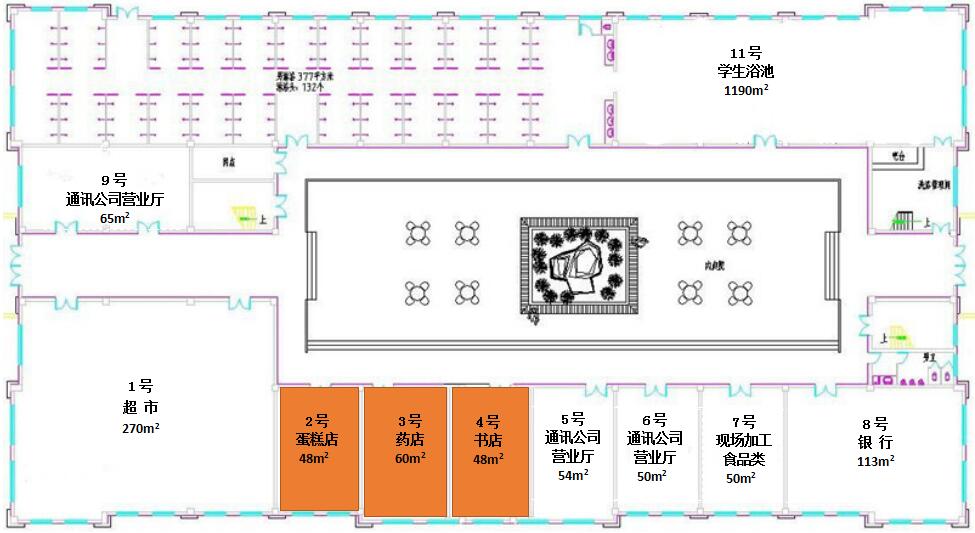 二层位置图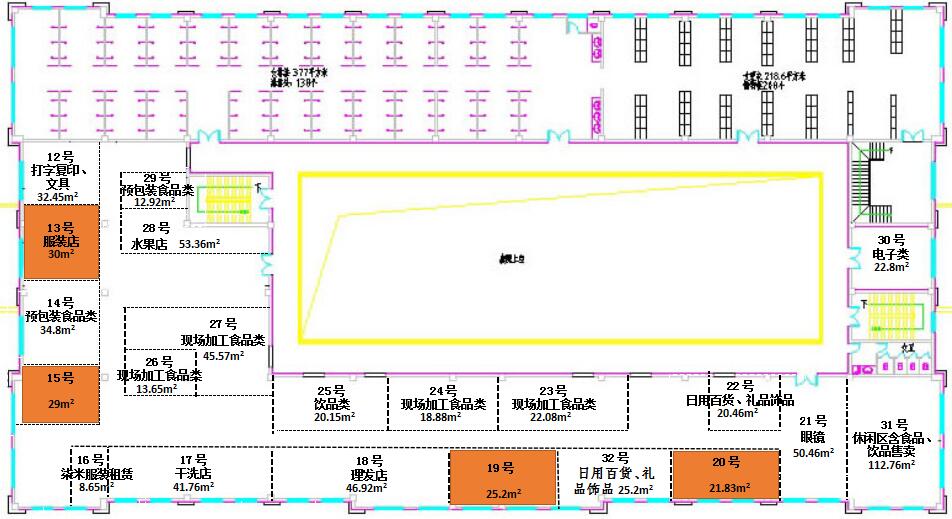 二、招租商铺类别、经营期限1.定向招租商铺：2号商铺本次招租项目要求为蛋糕店；3号商铺本次招租项目要求为药店；4号商铺本次招租项目要求为书店。2.除现阶段餐饮类商铺外，不得经营餐饮类项目。3.经营项目可与招租商铺原经营项目一致（原经营项目见表1）如果变更经营项目的不得与大学生服务区现有经营项目重复（现有经营项目见表2，现有项目业主书面同意除外），具体经营项目报名时请咨询工作人员。4.租赁截止期限详见表1。表1：招租商铺原经营项目表2：大学生服务区商铺现有经营项目情况三、竞租时间和竞租地点2.竞租时间及竞租地点：时间：2019年4月29日14时（北京时间）。地点：哈尔滨工业大学（威海）主楼320会议室。四、竞租方式1.竞租方式1）采用综合评价方法引进承租商，由评审委员会根据评审规则，从经营实力、最后报价、经营方案三个方面进行综合评分。2）采用一轮报价，每个竞租人最多报名2个商铺（大学生服务区在租未到期商户只能报名1个商铺）；竞租人每成功竞租一个商铺，需现场缴纳一万元的成交保证金。签订合作协议并缴纳房租时，成交保证金转为履约保证金；不能如期签订合作协议的成交人，成交保证金不予退还。竞租人须填写《哈尔滨工业大学（威海）大学生服务区商铺竞租报价表》（详见附件）进行报价。报价表要求用A4纸单张打印，装入文件袋或信封内密封好，并在封口处粘贴封条，自然人竞租须在封条处签署个人签名、单位竞租须在封条处加盖单位公章，报价表于竞租现场提交，否则，其报价将被拒绝。3）招租价格。报价部分设定下限价格（起租价）和上限价格。2019年到期商铺招租上下限价格表五、评审规则1.综合评分组成1）经营实力，占总分数的20%。对竞租人的经营实力进行评估，主要指竞租人已有的高校内、外相关行业经营经验、实体经营项目，需提供相关营业执照、合作协议、实体店经营影音资料等。2）竞租价格，报价占总分数的40%。3）经营方案，采用现场答辩（每个报名者答辩时间控制在5分钟内）形式，占总分数的40%。竞租人可以通过PPT等形式对经营方案进行现场答辩，答辩内容需包含经营项目、经营方案、对高校师生服务的理解等竞租人认为与项目相关的内容，评审委员会对答辩情况进行打分。2.评分规则六、管理及服务要求1.进驻商户不得违反国家相关法律法规及学校相关规定，应服从学校统一监督、检查和管理。学校定期对商户的经营和服务情况进行考评，评价内容包括安全、卫生、进货渠道、货品（服务）质量、师生满意度等，考核评价采取调查问卷、网评、定期检查和临时抽查等方式，评价结果将作为商户能否继续在学校从事服务工作的重要依据。2.进驻商户须在中标后的30天内取得相关营业执照及行业许可等，从业人员须满足行业相关要求。3.竞租成功后不得改变竞租时划分的经营类别，允许在相同经营类别里合理竞争。在经营类别内进行项目变更，商铺装修、装饰，新增大型设备、设施等需要提前报学校相关管理部门审批，审批通过后方可实施。4.大学生服务区内严禁使用液化气罐。七、相关费用的说明1.承租方自行承担经营区域内的水、电、暖气费用，收费标准为：水费4.05元/立方米，电费1.00元/度，暖气费计算方式如下：商户暖气费＝租赁商铺面积×25元/平方米× ÷0.7相关费用随威海市规定价格浮动。2.所有租赁区域内维修、维护、保洁等费用由商户自行承担。八、出现下列情况或行为将不能够继续在学校进行经营服务有违反国家相关法律法规规定行为的；出现安全事件或事故（食品安全、消防安全、生产和设备安全、人员安全等）情节严重或造成一定损失（影响）的；将房屋（场地）转包或转租他人的；擅自改变经营范围、经营性质或房屋用途的；未按时上交相关费用，经催告仍不能在规定时间内上交的；经营中存在欺诈行为或不诚信经营（短斤少两、以次充好、经营假冒伪劣品等）的；存在恶性竞争行为或利用信件、网络等方式传播不实信息，造谣或诋毁他人的；辱骂侮辱师生、员工，或发生打架斗殴等事件的；工作时间饮酒或饮酒后上岗工作的；接到甲方下达的整改通知后，拒不整改的或不服从甲方监督管理的；出现其他不当行为，在师生中反响恶劣或给学校带来不良影响的。附件：哈尔滨工业大学（威海）大学生服务区商铺竞租报价表                                                                                                                        日期：       年        月      日说明：1.《哈尔滨工业大学（威海）大学生服务区商铺竞租报价表》为参加大学生服务区招租的竞租人提交报价时填写使用。竞租人在填写时须字迹清晰，不得有任何涂改或修改，否则无效。2. 报价表中的大写金额与小写金额不一致的，以大写金额为准；若投标人拒绝接受上述修正，其报价表将被拒绝。序号商铺号面积（m2）原经营项目本次租赁截止日期12号48生日蛋糕、面包、点心、饼干售卖2021年3月30日24号48图书音像制品销售2020年11月30日313号30鞋、帽、服装、内衣、裤、袜子、手套、围巾销售2020年11月30日415号29眼镜、钟表维修类服务2020年11月30日520号21.83打字、复印、文具2020年11月30日63号60药店2020年11月30日719号25.2空置2020年11月30日序号楼层商铺号经营项目11楼1号家家悦超市21楼2号生日蛋糕、面包、点心、饼干售卖31楼3号拟定药店41楼4号拟定书店51楼5、6、9号  通讯公司61、2楼7、23-27、31、33餐饮类71楼8号银行81、2楼11号学生浴池92楼12打字复印、文具用品102楼14、29号预包装食品112楼16号照相、T恤制作售卖122楼17号干洗及正装租售类132楼18号美发类服务142楼21号眼镜、隐形护理产品销售152楼22、32号日用百货、礼品饰品162楼28号水果销售172楼30号数码电子产品销售、维修类序号商铺号面积（m2）下限价格(元/平米/天)上限价格   (元/平米/天)12号48811.324号484.34.8313号3033.4415号293.15.43520号21.833.2763号605.56.2719号25.23.13.5评分因素说  明分值（分）经营实力竞租人需提供现有同行业实体经营依据，包括营业执照、实体店经营影音资料或相关项目合作协议。能提供近2年实体经营依据的，得5分；近2年实体经营为高校实体经营的，每年加5分；能提供近2年实体店有效经营流水或引进部门考评情况优良以上情况的，加5-10分，满分20分。20竞租报价上限控制价作为评标基准价，竞租人的竞租报价得分计算方式为（保留小数点后2位），低于下限价格或高于上限价格报价皆为无效报价。报价得分 =（报价/评标基准价）*40%*10040经营方案竞租人现场答辩，评审小组对报名者提供的经营方案进行综合评估，满分40分。分为三个评价等级：优（26-40）：有清晰的服务学生的理念；能够明确表述入驻后的经营项目、经营范围；对所选经营行业有较丰富的从业经验；对实体经营有清晰的认识、整体规划；能够比较直观的了解我校主要消费群体大学生的消费习惯、消费诉求、服务要求；有比较成熟的经营规划、人员配备、装修风格设计。良（11-25）：有清晰的服务学生的理念；能够明确表述入驻后的经营项目、经营范围；对所选经营行业有从业经验；有实体经营经验，对实体经营有一定认识、规划；对我校学生消费习惯、消费诉求、服务要求做过初步了解；对经营投入、人员配备、装修设计风格有初步计划。一般（0-10）：有清晰的服务学生的理念；能够明确表述入驻后的经营项目、经营范围；对所选经营行业没有从业经验；对实体经营了解较少；未对我校学生消费习惯、消费诉求、服务要求进行调研了解；有初步的经营规划，但尚无人员配备、装修风格设计等规划。40房号________号竞价人（单位须写全称）竞价报价大写金额：__________________________元/平方米/天  小写金额：__________________________元/平方米/天竞价人签名（ 单位加盖公章）：竞价人签名（ 单位加盖公章）：